Publicado en Madrid el 19/09/2018 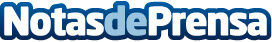 Avance Comunicación y HelpUP se unen para promover proyectos sociales solidariosLa agencia de servicios de marketing y la red de CrowdHelping inician esta colaboración con el objetivo de fomentar la implicación de las empresas, haciendo realidad los proyectos solidarios de diversas ONG´sDatos de contacto:Noelia Perlacia915191005Nota de prensa publicada en: https://www.notasdeprensa.es/avance-comunicacion-y-helpup-se-unen-para Categorias: Comunicación Marketing Sociedad Madrid Ecología Emprendedores Solidaridad y cooperación http://www.notasdeprensa.es